Comparison of Aerosol Mitigation Strategies and Aerosol Persistence in Dental Environments  (SUPPLEMENTARY APPENDIX)APPENDIX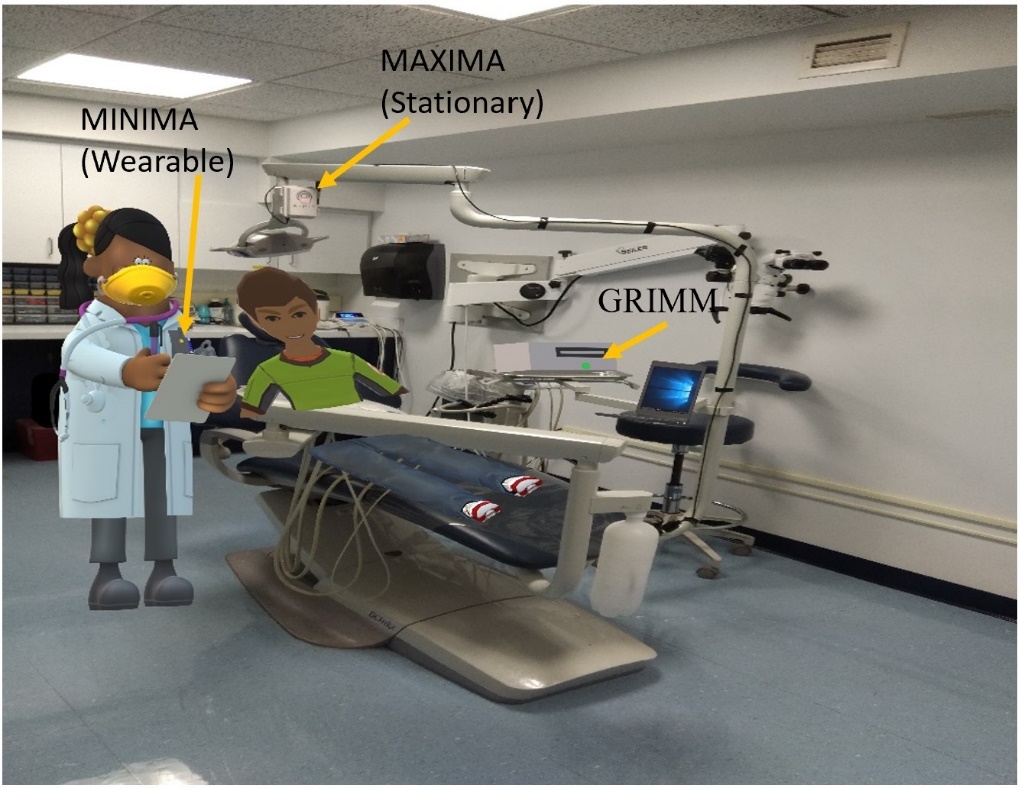 Figure 1. Position of dentist, patient, MAXIMA, MINIMA and GRIMM aerosol detection instruments in the dental setting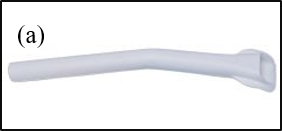 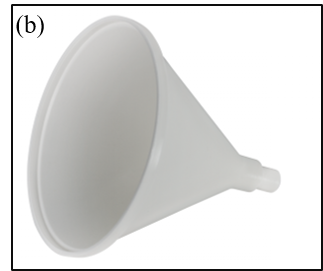 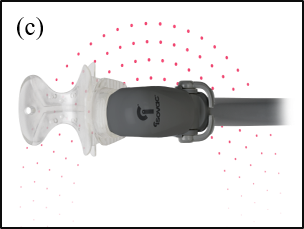 Figure 2 (a) Tip HVE, (b) Conical HVE, (c) Isovac® dental isolation adaptor for use with HVEFigure 3  Size distribution of the aerosol emissions during operation on  anterior and  posterior teeth in (a) Orthodontics during use of high speed drill, (b) pediatrics during use of high speed drill, (c) periodontics during use of ultrasonic  scalar